Fill the gapsWords:Search a word*Use left-over letters to construct the title*CrosswordCROSSWORD SOLUTIONThere is a man who says, “I’ll put you in the pool.”He often says it. He says it to everyone.He says, “I’ll put you in the pool.”It’s just like saying, “hello” or “g’day”.One day this man was on a farm._ _ had a bike.He rode the bike round and _ _ _ _ _.He was having a great time.There was a _ _ _ _ _ hill on the farm.There was a dam _ _ the bottom of the hill.The dam was _ _ _ _ of water. He started to ride down the _ _ _ _.Suddenly the brakes went!His bike went _ _ _ _ _ _.The man hung onto the handle bars.Brr rr…The man yelled, “Help! HELP!”He tried to _ _ _ _ the bike.He tried to slow it _ _ _ _.The bike got faster and faster.It _ _ _ _ _ _ and bounced down the hill, towards the dam _ _ _ _ .He _ _ _ _ _ _. “Help! Stop! Oh! No! STOP!! Oooooo…”The bike headed _ _ _ the dam wall.It crashed into the wall. _ _ _ _ _ _ _!!BANG!! C*R*A*S*H*!!The man flew of the handle _ _ _ _ and S P L A S H!!! into the dam.He dragged his bike out of the dam.He was all wet.The bike had a buckled wheel. His clothes were wet. Hi boots were full of water. He was all wet and soggy. He had to walk the bike home.SQUISH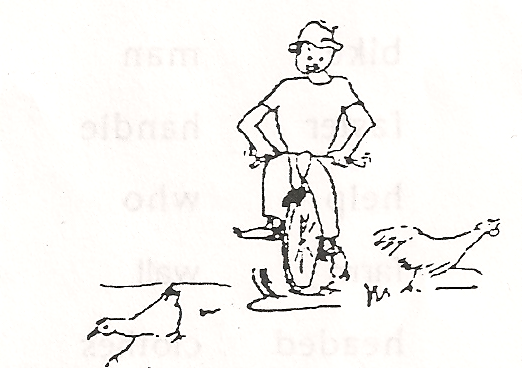     SQUASH        RATTLE            BANG               CLUNK!!steepwallbarsdownfasterroundstopfullSMASHforbumpedathillheeveryonesayswetfclotheswewheellaeunottomtennlemanxpebrieatcuwpcdqmtimezdxefawhobrakesteovalqewrasehandleslslnofbumpedtuttbpooldodelleyefuzwrepotswatereveryonesaystimestopyelledbumpedbottomwetpool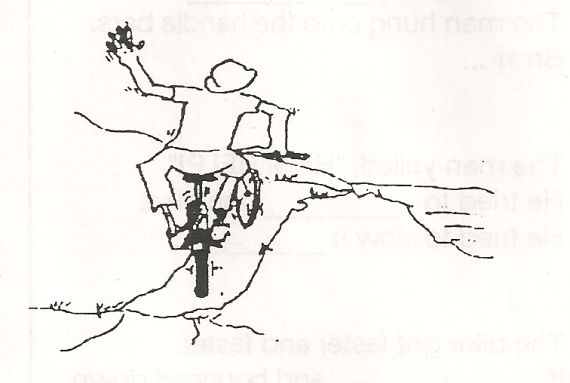 bikemanwaterfasterhandlebrakeshelpwhodownFarmWallflewheadedclotheswentFullroundwheel1234567891011121314151617AcrossDown2. the opposite to slower1. opposite to in4. what goes up must come _ _ _ _3. something to hold onto6. place to see animals5. this may be found in a dam9. to halt7. male person10. the bike _ _ _ _ _ _ _ _ and bounced down the hill8.not me14. a snail’s pace9. He _ _ _ _. “I’ll put you in the pool”16. the bike _ _ _ _ _ _ for the dam wall11. a circular shape17. a watch will show this13. a place to hold water15. he can’t remember _ _ _ he did itofasterhudowmatafarmntdstopeveryonelaroeybumpedslownaheadedtimee